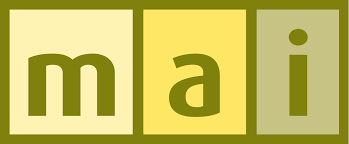 Mai Matrimonial Serviceswww.mai-ms.co.ukMatrimonial Registration FormPlease complete this Form in CAPITAL LETTERS and email it to us at admin@mai-ms.co.uk or attach with “Drop Us a line!” under “Contact Us” section of the website.DisclaimerI confirm that the above details are correct.I understand that Mai Matrimonial Services Limited is only helping me to introduce the potential match. The company is not involved or responsible for any agreements or engagements after this stage.I understand that the membership fee once paid is non-refundable.I have paid £200 for subscription fee / £300 for premium membership fee into the company’s account and attached a screenshot of the funds transfer. For information on our two services, please visit Join Us page of our website www.mai-ms.co.ukBusiness name: MAI MATRIMONIAL SERVICES LIMITEDAccount Number: 00192415   Sort Code: 77-66-65I consent to Mai Matrimonial Services for storing, processing and distributing the above information to the members of the matrimonial services.How did you hear about us        Ref Name      Digital Signature             Date          (dd/mm/yyyy)Name      Your DetailsYour DetailsYour DetailsYour DetailsYour DetailsYour DetailsYour DetailsGenderFirst NameSurnameContact NumberEmail AddressDate of Birth       (dd/mm/yyyy)                     (dd/mm/yyyy)                     (dd/mm/yyyy)                     (dd/mm/yyyy)                     (dd/mm/yyyy)                     (dd/mm/yyyy)              EthnicityNationalityHeight     ft         inches     ft         inchesQualificationsEmploymentCity of EmploymentPresent Marital StatusVeg / NonVegVeg / NonVegSmokingAlcoholAlcoholHobbiesAre you willing to Move     Parent’s DetailsParent’s DetailsParent’s DetailsParent’s DetailsRelationshipFirst NameSurnameContact NumberMobileEmail AddressAddressPreferred Contact            AddressPreferred Contact            AddressPreferred Contact            Desired Life Partner’s DetailsDesired Life Partner’s DetailsDesired Life Partner’s DetailsDesired Life Partner’s DetailsDesired Life Partner’s DetailsMin Age (Years)Max Age (Years)Height between     ft         inches to             ft              inchesto             ft              inchesto             ft              inchesSingle/DivorcedVeg / NonVegVeg / NonVegSmokingAlcoholAlcoholCountry of BirthNationalityNationalityProfessionHobbiesAny further information you would like to provideAny further information you would like to provide